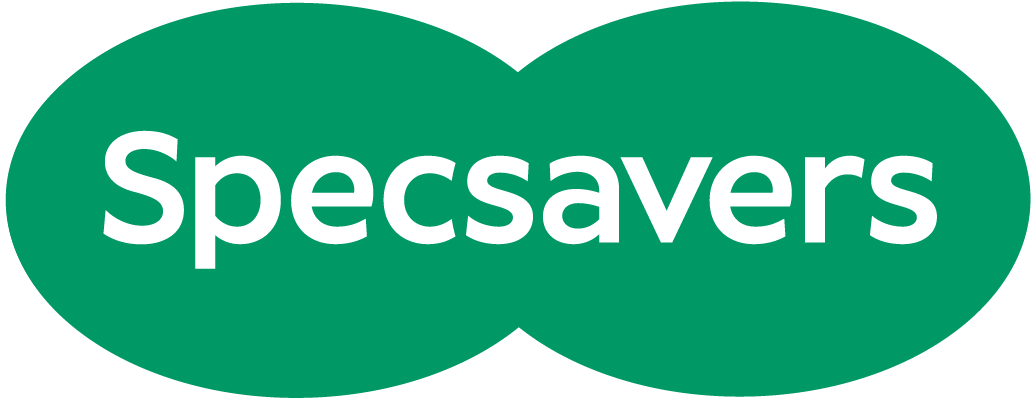 Want a guaranteed interview for a job at Specsavers Support Office?  Specsavers Support Office: Cirrus House 10 Experian Way, Nottingham NG2 1EPLearn more about the support centre by clicking hereSalary: Minimum Starting Salary of £21,472 + 10% bonus paid quarterly (every 3 months on performance, a total of up to £24,270 and annual pay review) Working hours: 37.5 hours a weekMon-Fri 08:00-19:00 on a rota, (+ weekends on a rotation, Shorter days) we offer up to 50% home working once you have passed probation which is 3 months. Plus the below benefits and more! Private medical plan*Dental scheme*PensionAnnual leave: 25 days (+ more for extra service) Profit share scheme*Cycle to work schemePerks Your portal to a world of great retail discounts and savings.Birthday club To recognise your birthday, enjoy an additional paid day off to celebrate however you wish.Permanent health insurance (PHI)*Eyecare vouchersFlu vaccinationsHeadspace app